ПОСТАНОВЛЕНИЕот 01.03.2021 г.                                                                                                           №79 -пг. ПучежОб участии во Всероссийском конкурсе лучших проектов создания комфортной городской среды        В соответствии с Федеральным законом от 06.10.2003 № 131-ФЗ «Об общих принципах организации местного самоуправления в Российской Федерации», постановлением Правительства Российской Федерации от 07.03.2018 №237 «Об утверждении Правил предоставления средств государственной поддержки из федерального бюджета бюджетам субъектов Российской Федерации для поощрения муниципальных образований – победителей Всероссийского конкурса лучших проектов создания комфортной городской среды», в целях получения государственной поддержки из вышестоящих бюджетов на реализацию проектов комфортной городской среды на территории Пучежского городского поселенияпостановляю:1. Принять участие во Всероссийском конкурсе лучших проектов создания комфортной городской среды (далее – Конкурс). 2. В срок с 01.03.2021 года до 15.03.2021 года объявить прием предложений от жителей Пучежского городского поселения для определения общественной территории (общественных территорий) с целью участия в Конкурсе.3. Определить пункт сбора предложений: Ивановская область, г. Пучеж, ул. Ленина, д.27, каб. 107 (здание Администрации Пучежского муниципального района).4. Разместить настоящее постановление на официальном сайте администрации Пучежского муниципального района.Глава Пучежского муниципального района                                    И.Н. Шипков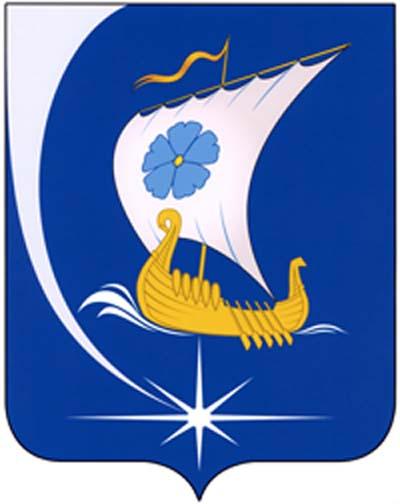 Администрация Пучежского муниципального районаИвановской области